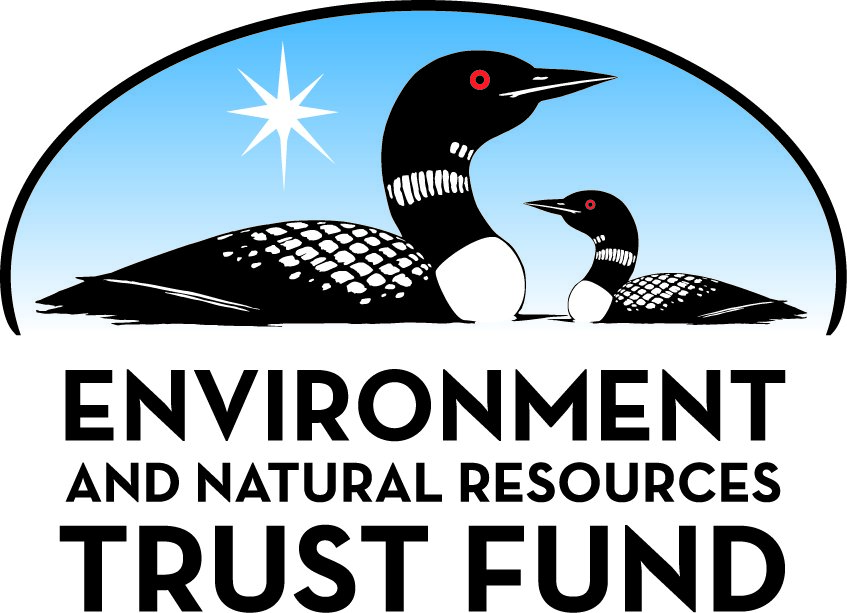 Environment and Natural Resources Trust Fund2022 Request for ProposalGeneral InformationProposal ID: 2022-079Proposal Title: Rainfall History Recovered From Old Oak Tree RingsProject Manager InformationName: Daniel GriffinOrganization: U of MN - College of Liberal ArtsOffice Telephone: (870) 476-9508Email: griffin9@umn.eduProject Basic InformationProject Summary: We will use tree rings to recover rainfall history over the last 250-300+ years. We will organize workshops and multimedia resources to communicate our findings with stakeholder communities across Minnesota.Funds Requested: $570,000Proposed Project Completion: June 30 2024LCCMR Funding Category: Water Resources (B)Project LocationWhat is the best scale for describing where your work will take place?  
	StatewideWhat is the best scale to describe the area impacted by your work?  
	StatewideWhen will the work impact occur?  
	During the Project and In the FutureNarrativeDescribe the opportunity or problem your proposal seeks to address. Include any relevant background information.BUR OAK TREE RINGS OFFER ROBUST AND EASY TO INTERPRET INFORMATION ON THE HISTORY OF RAINFALL GOING BACK 250–300+ YEARS, BUT THESE DATA HAVE NOT YET BEEN DEVELOPED FOR MINNESOTA.

Have summer rainfall patterns in Minnesota already begun to change? According to the State Climatology Office, the 10 combined wettest and warmest years have all occurred since 1997. A run of wet years starting around 2014 led up to 2019, the wettest year on record for Minnesota. 

So is this a short-term fluctuation? Or has our region now begun shifting into a new wet period? We need long-term perspective to be sure, and robust information for planning and decision-making. But most of our state’s rainfall records go back only 50–100 years. 

Tree rings can provide longer term context for these recent extremes, with records that cover the last 250–300+ years at regional and statewide scales. Tree rings are easy to understand, to communicate, and can be quite useful to inform long-term water resources planning and sustainability. We will develop and use new tree-ring data to understand Minnesota’s rainfall history, and to engage stakeholders in dialogue on past, present, and future climate across the Northstar State.What is your proposed solution to the problem or opportunity discussed above? i.e. What are you seeking funding to do? You will be asked to expand on this in Activities and Milestones.We will develop tree-ring records from old-growth bur oak at 20 sites across greater Minnesota. Combining these records, rain gauge data, and straightforward statistics, we will produce quantitative reconstructions of regional rainfall patterns over the past 250–300+ years. 

Throughout the state, we will host a series of stakeholder engagement workshops, with the goal of putting observed and projected changes in rainfall in context with this past climate information. These interactive sessions will engage a range of audiences, including farmers, elected officials, educators, and natural resource managers, in dialogue around the State’s critical water resources, risks, and management priorities. These engagements will be supplemented with public-facing multimedia communications to showcase this exciting field-based research and the role that trees rings and other past climate tools play in informing our understanding of Minnesota’s climate-related risks.  

Our team brings a breadth of expertise and strong community relationships that will catalyze project outcomes. Collectively, we have many years of experience with tree rings, climate of the past, effective science communication, and productive stakeholder engagement. The project will benefit from the energy and enthusiasm of several early career researchers in Minnesota, and make the most of strong connections to communities through Extension (Roop and Zeleznik).What are the specific project outcomes as they relate to the public purpose of protection, conservation, preservation, and enhancement of the state’s natural resources? This project will provide unique, high-quality, and quantitative information about the long-term history of rainfall at regional scales across the state of Minnesota. This data, suitable for risk assessment, scenario planning, and sustainable management strategy development related to rainfall, streamflow, groundwater, flood control, civil infrastructure, natural ecosystems, and agriculture, will be made publicly available.Activities and MilestonesActivity 1: 1. DEVELOP TREE RING RECORDS FROM OLD GROWTH BUR OAK AT 20 SITES ACROSS GREATER MINNESOTAActivity Budget: $257,229Activity Description: 
Griffin’s pilot study research indicates that old growth oak trees can be found on many public properties across Minnesota, and that these oak tree rings contain valuable information on rainfall history for the past 250–300+ years. At each of 20 public properties across greater Minnesota, we will collect and analyze tree-ring data from approximately 30 old growth bur oak trees. Tree ring core samples will be collected during the fall and winter, when there is no concern for transmitting oak wilt fungus (http://z.umn.edu/oakwilt), using methods that do not harm the trees.

Samples will be prepared and scanned at ultra high resolution, and processed into DendroElevator, our web platform for online tree ring collections and analysis (http://z.umn.edu/treerings). Wide rings form in wet years, and narrow rings form during dry years, so tree rings will be dated and measured with standard methods to quantify growth. All data developed in this project will be made available through a publicly accessible Elevator database, which is ideal for stakeholder and student education, and citizen science research.Activity Milestones: Activity 2: 2. USE TREE RINGS FOR QUANTITATIVE MODELING OF REGIONAL RAINFALL VARIABILITY AND CHANGE OVER THE PAST 250–300+ YEARSActivity Budget: $108,926Activity Description: 
Using precisely dated records of tree-ring width, we will reconstruct 250–300+ years of rainfall history using a systematic analysis to integrate tree rings, rain gauge data, and simple statistics. First, we will use correlation with rain gauge data to understand the strength and seasonality of the tree ring signals across the network of 20 sites. We will then use regression modeling techniques to scale the tree-ring records into inches of rainfall for each year. 

We will analyze these rainfall patterns across space and time to address questions such as the following: Is there any evidence for long-term changes in rainfall? How does this vary across Minnesota? How does 2019 and the recent run of wet years compare to earlier events? How do other extreme wet years (such as 2016, 2010, 1993, 1986, 1977, 1967, 1965, and 1951) compare with extreme wet years in the tree ring record? How do extreme dry years (such as 2012, 1988, 1934, and 1910) compare with the driest years from previous centuries? Were multi year wet and dry periods in the past more severe, persistent, or frequent than any during the last 100 years?Activity Milestones: Activity 3: 3. ‘RESEARCH IN YOUR BACKYARD’ INTERACTIVE STAKEHOLDER WORKSHOPSActivity Budget: $124,333Activity Description: 
We will organize and host a series of 15 dialogue-building workshops in communities throughout the state. These will connect community stakeholders directly to the scientists and environmental research that is being done in their “backyard.” Co-Investigators Roop (University of Minnesota) and Zeleznik (North Dakota State University) both hold Extension appointments and will leverage these community relationships and connections to promote the workshops and recruit attendees. 

These highly interactive “Research In Your Backyard” workshops will provide an opportunity for participants to engage with the project activities and the state of climate research in Minnesota. We anticipate between 15-25 participants in each workshop. Each workshop will include the opportunity to see and interact with tree-ring samples and our field equipment and will include a data-driven discussion about precipitation variability and change in their specific region. These workshops will use highly-localized climate information and climate projections data to engage participants in conversations about past, present and future rainfall variability and its implications for water in their “backyard.” A deliverable from each workshop will be a narrative-based summary around past and present climate in each workshop location and a summary of community concerns, opportunities for effective water resources management in their community.Activity Milestones: Activity 4: 4. DEVELOP PUBLIC COMMUNICATION RESOURCES SHOWCASING TREE RING PERSPECTIVE ON RAINFALL IN MINNESOTAActivity Budget: $79,512Activity Description: 
Tree rings are an easily accessible gateway to environmental systems thinking. Most folks know that trees form one ring per year, and many also understand that trees can provide important information on past environmental conditions. To take advantage of this opportunity, we will develop a suite of graphic-driven and multimedia communication resources including short videos, infographics, and factsheets that will be hosted on Extension’s forthcoming climate change website managed by Co-I Roop (anticipated July, 2021). These materials will include high-level information about Minnesota’s climate, seasonal precipitation variability, and water resources-related impacts of changing rainfall variability. These materials will also include the narrative summaries produced during each workshop of climate impacts and climate concerns around the state related to water resources and precipitation. We plan to translate a subset of these materials into Spanish, Hmong and Somali to increase the audience reach of these materials. We will also follow Extension’s best practices to increase accessibility of these resources including using closed-captioning on videos and alt-text on images.Activity Milestones: Project Partners and CollaboratorsLong-Term Implementation and FundingDescribe how the results will be implemented and how any ongoing effort will be funded. If not already addressed as part of the project, how will findings, results, and products developed be implemented after project completion? If additional work is needed, how will this be funded? 
This project will develop new information about the nature of past climate in Minnesota, as well as summaries about the state’s current climate and expected climate changes. The graphic-driven and multimedia communication resources developed during this project, including short videos, infographics, and factsheets, will be hosted on Extension’s forthcoming climate change website managed by Co-I Roop (anticipated July, 2021).Project Manager and Organization QualificationsProject Manager Name: Daniel GriffinJob Title: Assistant Professor University of MinnesotaProvide description of the project manager’s qualifications to manage the proposed project. 
PROJECT MANAGEMENT QUALIFICATIONS:
Dr. Daniel Griffin is Lead PI or co-PI on science research projects on tree rings, water, and climate with federal funding exceeding $1.4M (NSF, NOAA, EPA), with demonstrated success leading large science projects and managing teams of scientists and students.

RELEVANT PROFESSIONAL EXPERIENCE:
Dr. Griffin has expertise in old-growth oak woodlands and conifer forests, tree-ring data development and interpretation, and applications of tree rings for water resources management, including quantitative reconstruction of rainfall in Arizona, California, and elsewhere in the United States. Griffin has prior experience collaborating with water resource stakeholders, and with studies of climate extremes and natural climate processes and patterns in Arizona, California, New Mexico, and North Carolina. For the past six years, Griffin has been doing preliminary research with bur oak tree rings at various sites in Minnesota, including at the UMN Ecosystem Science Reserve near Bethel, Minnesota.

PROFESSIONAL APPOINTMENTS AND PREPARATION
University of Minnesota, Faculty Member, 2014-present
Woods Hole Oceanographic Institution, NOAA Climate & Global Change Fellow, 2013–2015
University of Arizona, Ph.D., 2013
University of Arkansas, M.A., 2007
University of Arkansas, B.S., 2002

PEER-REVIEWED PUBLICATIONS
Griffin has published 40 peer-reviewed scientific papers on tree rings, rainfall, climate, and old growth, including several in high profile journals (Science, Nature Climate Change, Water Resources Research, Global Change Biology, Journal of Climate, Geophysical Research Letters, Environmental Research Letters): http://griffinlab.umn.edu/publications

ORGANIZATION DESCRIPTION
The University of Minnesota is both the state land-grant university, with a strong tradition of education and public service, and the state's primary research university.

PROJECT MANAGER CONTACT
Department of Geography, Environment & Society, University of Minnesota, Minneapolis, MN 55455
E-mail: griffin9@umn.edu; Phone: 612-625-2562; Website: http://griffinlab.umn.eduOrganization: U of MN - College of Liberal ArtsOrganization Description: 
The University of Minnesota is both the state land-grant university, with a strong tradition of education and public service, and the state's primary research university.Budget SummaryClassified Staff or Generally Ineligible ExpensesNon ENRTF FundsAttachmentsRequired AttachmentsVisual ComponentFile: Alternate Text for Visual ComponentThis graphic includes images, maps, and charts to illustrate the project goals and activities.

[Picture of farm fields and flooded neighborhoods]
Text: 
“1. Agriculture, flood control, and other stakeholder groups need robust rainfall planning information.”

[Chart of Minnesota statewide precipitation, with wet years in blue and dry years in red, and 2019 as the wettest year on record]
Text: 2. 
“Rain gauge records are too short to robustly understand long-term patterns of rainfall history a...Administrative UseDoes your project include restoration or acquisition of land rights? 
	NoDoes your project have potential for royalties, copyrights, patents, or sale of products and assets? 
	NoDo you understand and acknowledge IP and revenue-return and sharing requirements in 116P.10? 
	N/ADo you wish to request reinvestment of any revenues into your project instead of returning revenue to the ENRTF? 
	N/ADoes your project include original, hypothesis-driven research? 
	YesDoes the organization have a fiscal agent for this project? 
	Yes,  Sponsored Projects AdministrationDescriptionCompletion DateComplete tree-ring core sampling fieldworkMarch 31 2023Complete tree-ring image acquisition and processingSeptember 30 2023Complete tree-ring dating and width measurementDecember 31 2023DescriptionCompletion DateAccess and collate relevant rainfall gauge datasetsDecember 31 2023Complete statistical modeling of relationships between tree rings and rainfall dataMarch 31 2024Finalize tree-ring rainfall history reconstructionsMay 31 2024DescriptionCompletion DateHost first six community workshopsDecember 31 2023Host last nine community workshopsMay 31 2024DescriptionCompletion DateProduce overview graphic summaries and introductory project materialsDecember 31 2022Produce series of infographics and short videos to summarize mid-project outcomesAugust 31 2023Develop and post final materials and translation online and promote resourcesJune 30 2024NameOrganizationRoleReceiving FundsHeidi Roop, Ph.D.University of Minnesota/ExtensionCo-Investigator Roop, climate scientist and Extension Specialist for Climate Change and Adaptation will support the field research, supervise the project post-doctoral researcher in the planning, coordination and evaluation of the workshops (Activity 3), and provide oversight and support of the development of the project communication resources (Activity 4).YesJoseph Zeleznik, Ph.D.North Dakota State University/ExtensionCo-Investigator Zeleznik, Forestry Extension Specialist, will spearhead tree ring data collection in northern and northwestern Minnesota (Activity 1), collaborate in rainfall modeling (Activity 2), and support the planning and operations of the community workshops, particularly for the project activities in-and-adjacent-to the Red River Valley area of northern Minnesota (Activity 3).YesMatthew Trumper, M.A.University of MinnesotaA tree-ring scientist and statistical data analyst, Trumper will spearhead the scientific-technical aspects tree-ring data development in central and southern Minnesota (Activity 1) and the statistical modeling of rainfall history (Activity 2). He will supervise the student members of the project team, and contribute to project reporting requirements.YesSophie Pitney, B.S.University of MinnesotaA graduate student in the Griffin Lab, Pitney will participate in the collection and development of the tree-ring data, working with Trumper and the undergraduate research assistants (Activity 1).YesTBDUniversity of MinnesotaA post-doctoral researcher on co-I Roop’s team will be responsible for assisting the team in the planning, coordination, and delivery of the stakeholder workshops, facilitating community interaction and follow-up (Activity 3), and overseeing the development of the communications resources and materials (Activity 4). They will also contribute to project reporting.YesDaniel Griffin, Ph.D.University of MinnesotaPrincipal-Investigator Griffin is a tree-ring and paleoclimate scientist. He will supervise project staff and students through development of the tree-ring data (Activity 1) and modeling of regional rainfall history (Activity 2), and will provide scientific support for the workshops (Activity 3) and the development of communication materials (Activity 4).YesCategory / NameSubcategory or TypeDescriptionPurposeGen. Ineli gible% Bene fits# FTEClass ified Staff?$ AmountPersonnel1 Principal InvestigatorProfessor Griffin requests 1.5 months of summer salary support for both years 1 and 2. In summer 2022, salary support will cover project management, fieldwork, and lab work for tree-ring data collection and development, and participation in the workshops for community and stakeholder engagement. In summer 2023, salary support will cover project management, lab work, data development, numerical data analysis, report preparation, and dissemination of findings through workshops, websites, and reports.  Professor Griffin will supervise project staff member, Trumper, and will also help oversee graduate and undergraduate assistants during the life of the project. A 2% increase in salary is included for each year.26.74%0.24$36,1471 Co-InvestigatorProfessor Roop requests 1.5 month of summer salary support for both years 1 and 2. In summer 2022, salary support will cover project activities related to organization and execution of workshops for community and stakeholder engagement, development of multimedia climate communication resources. Professor Roop will also participate in tree-ring fieldwork and coordinate with other project personnel. In summer 2023, salary support will cover project activities related to organization and execution of workshops for community and stakeholder engagement, development of multimedia climate communication resources. Over the life of the project, Roop will be responsible for the supervision of project personnel Susanna Clark, and for leveraging Extension resources and audiences to support broad reach and application of the project process and outcomes across Minnesota and the Midwest region. A 2% increase in salary is included for each year.26%0.24$40,4411 Project Staff ScientistMatthew Trumper: 100% FTE salary support requested for years 1 and 2. Trumper will be participating in all aspects of the research, with a primary responsibility for executing tree-ring collections, data development activities, and statistical analyses over the life of the project, including supervising graduate student and undergraduate research assistant work. A 2% increase in salary is included for each year.26.7%2$154,4091 Graduate Research AssistantSophie Pitney: Support is requested to hire one graduate research assistant for 100% FTE in summer (520 hours/summer) of project years 1 and 2, and 50% FTE in one academic year semester (390 hours/semester) of project year 1 (Spring 2023) and one academic year semester of project year 2 (Fall 2023). This student will assist in field data collection, lab data analysis, supervision of undergraduate research assistants, preparation of the final report, and dissemination of findings. A 2% increase in salary is included for each year.42.9%1.24$78,1383 Undergraduate Research AssistantsTBD Undergraduate Research Assistants: Support requested to hire three undergraduate student research assistants to assist with fieldwork, lab analysis, and data development over the life of the project. We anticipate paying these students $15/hr, with a total allocation of 1800 hours in project year 1, and 900 hours in project year 2.0%1.3$40,7701 Project Postdoctoral ScientistTBD Postdoctoral Scientist: 50% FTE salary support for a postdoctoral scientist is requested for years 1 and 2. This person will be responsible for organization and execution of workshops for community and stakeholder engagement, and development and deployment of multimedia climate communication resources. This will include leveraging Extension resources and audiences to support broad reach and application of the project process and outcomes across Minnesota and the Midwest region. A 2% increase in salary is included for each year.26%1$78,583Sub Total$428,488Contracts and ServicesNorth Dakota State UniversitySub awardJoseph Zeleznik (Detroit Lakes, MN), is a NDSU Forestry Extension Specialist and expert in dendrochronology at the prairie/forest interface of western Minnesota for over 10 years. He will collaborate in fieldwork and will be involved in the workshops that take place in-and-adjacent-to the Red River Valley area of Minnesota.0.24$40,944TBDProfessional or Technical Service ContractGraphic design, video, and translation services: We request $20,000 total to support our multimedia communication resource outcomes: $15,000 for graphic design and video production costs and $5,000 for costs of translating project findings and reports into Spanish, Hmong, and Somali.-$20,000Sub Total$60,944Equipment, Tools, and SuppliesTools and SuppliesDendrochronology Fieldwork SuppliesTo accomplish the tree-ring sampling in project year 1, we request $5,538 for Dendrochronology research supplies: 2-thread increment borers (6x 16", 2-thread  increment borers, $294 each ; 4x 20" increment borers, $ 484 each;  and 2x24" increment borers $594 each); and $250 for expendable straws to transport individual tree cores back to the lab. We also request $250 USD for a DEWALT DCD791B 20V MAX XR Li-Ion 0.5" Brushless Compact Drill/Driver with DCB230C 20V Battery Pack, and $150 for two additional Li-Ion battery packs and charging units to adapt to the SMARTBORER device, which will ensure enough battery power for full days of fieldwork sampling.$5,538Tools and SuppliesDendrochronology Lab suppliesTo accomplish the tree-ring specimen preparation and analysis in project year 1, we request $2570 to cover one case of Leica model 818 microtome razor blades ($1,670), sanding supplies ($500), and wooden mounts for increment cores ($400), plus misc. lab supplies ($260).$2,830Tools and SuppliesCommunications and Engagement SuppliesWe are requesting $4,575 for the workshop materials required for the 15 workshops ($1830 in year one; $2,745 in year two). We anticipate $305 needed to cover the cost of printing large format maps, handouts and for surveys and other supplies (e.g. flip charts, markers).  We anticipate holding 6 workshops in year one and 9 workshops in  Year 2.$4,575Sub Total$12,943Capital ExpendituresSMARTBORERWe request $7,400 for the SMARTBORER(R) Smart increment borer (SmartborerTM, PAT. P.) is a device for automatic sampling of increment cores (https://sites.google.com/site/smartborer/lineup ). The tool currently costs 6,000 Euros, or approximately $7,100 USD,  it adapts a cordless battery powered drill, and an increment borer to a low-speed, high-torque output via planetary gear system. This tool will minimize effort and time required to sample 1,200 tree cores and improve safety for researchers.$7,400Sub Total$7,400Acquisitions and StewardshipSub Total-Travel In MinnesotaMiles/ Meals/ LodgingFieldwork TravelPrincipal Investigator: UMN Fleet Services vehicle rental at $51/day for fieldtrips lasting 2 days for 20 fieldtrips ($2,040) plus mileage cost of $0.37/mile, 300 mile RT per trip for 20 trips ($2,200).  Personal vehicle mileage for Co-Invesitgator, 300 miles RT per trip @ $0.56/mile for 20 fieldtrips ($3,360). Lodging for 3 fieldcrew members for one night @ $96/night/person for 20 field trips ($5,760). Partial day M&IE for 3 fieldcrew members for two days/trip @ $41,25 for the 20 field trips ($5,445).$13,627Miles/ Meals/ LodgingEngagement Workshops Travel - Year 1Community & Stakeholder Engagement Workshops:  We will host 6  half-day workshops in Year 1. Each workshop will involve 3 project personnel and include personal vehicle mileage of 350 miles RT @ $0.56/mile for each workshop ($1,176);  lodging for one night @ $96/night for each project personnel for each of the 6 workshops ($1,728), and 2 partial day M&IE per diem of $41,25/day for the 3 project personnel for the 6 workshops (1,485).$4,390Miles/ Meals/ LodgingEngagement Workshops Travel - Year 2Community & Stakeholder Engagement Workshops: We will host 9  half-day workshops in Year 2. Each workshop will involve 3 project personnel and include personal vehicle mileage of 350 miles RT @ $0.56/mile for each workshop ($1,764);  lodging for one night @ $96/night for each project personnel for each of the 9 workshops ($2,592), and 2 partial day M&IE per diem of $41,25/day for the 3 project personnel for the 9 workshops (2,228).$6,583Sub Total$24,600Travel Outside MinnesotaSub Total-Printing and PublicationSub Total-Other ExpensesCommunications and Engagement WorkshopsWorkshop costs: venue rental (estimated at $1,500), food (estimated at $875; $35/person for catering for coffee and lunch for 25 people), for a total cost of $2,375 per workshop.  In Year 1 we will host a total of 6 workshops for a total cost of $14,250; in Year 2 we will host 9 workshops for a total cost of $21,375.$35,625Sub Total$35,625Grand Total$570,000Category/NameSubcategory or TypeDescriptionJustification Ineligible Expense or Classified Staff RequestCategorySpecific SourceUseStatusAmountStateState Sub Total-Non-StateNon State Sub Total-Funds Total-